PENNSYLVANIAPUBLIC UTILITY COMMISSIONHarrisburg, PA  17105-3265Public Meeting held June 14, 2018Commissioners Present:Gladys M. Brown, ChairmanAndrew G. Place, Vice ChairmanNorman J. Kennard, StatementDavid W. SweetJohn F. Coleman, Jr. OPINION AND ORDERBefore the Pennsylvania Public Utility Commission (Commission) for consideration and disposition is the Petition for Reconsideration (Petition), filed by Philadelphia Gas Works (PGW), on June 4, 2018, seeking reconsideration of the Opinion and Order entered May 18, 2018, relative to the above-captioned proceedings.Pursuant to Rule 1701 of the Pennsylvania Rules of Appellate Procedure, Pa. R.A.P. Rule 1701, the Commission must act to grant a petition for reconsideration within thirty days of the date of entry of the order for which reconsideration is sought, or otherwise lose jurisdiction to do so if a petition for review is timely filed.  The thirty-day period within which the Commission must act upon this Petition for Reconsideration in order to preserve jurisdiction ends on July 4, 2018.  Accordingly, we shall grant reconsideration, within the meaning of Pa. R.A.P. Rule 1701(b)(3), pending review of, and consideration on, the merits of the Petition; THEREFORE,IT IS ORDERED:  That the Petition for Reconsideration filed on June 4, 2018, by Philadelphia Gas Works, in the above-captioned dockets, is hereby granted, pending further review of, and consideration on, the merits.BY THE COMMISSION,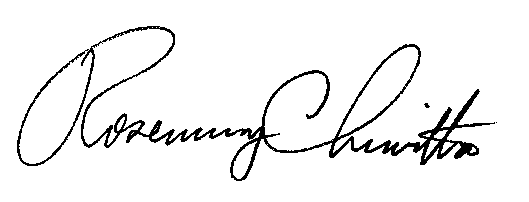 Rosemary ChiavettaSecretary(SEAL)ORDER ADOPTED:  June 14, 2018ORDER ENTERED:  June 14, 2018Pennsylvania Public Utility Commission Office of Consumer AdvocateOffice of Small Business Advocate Philadelphia Industrial & Commercial Gas Users Group & William Dingfelder		   v.Philadelphia Gas WorksR-2017-2586783C-2017-2592092C-2017-2593497C-2017-2595147C-2017-2593903